FAKTOR-FAKTOR YANG BERHUBUNGAN DENGAN KEJADIAN GAGAL GINJAL TERMINAL PADA PENDERITA DIABETES MELLITUS TIPE 2 DI RSUD DR SOEDARSO DAN RSU.YARSI PONTIANAK 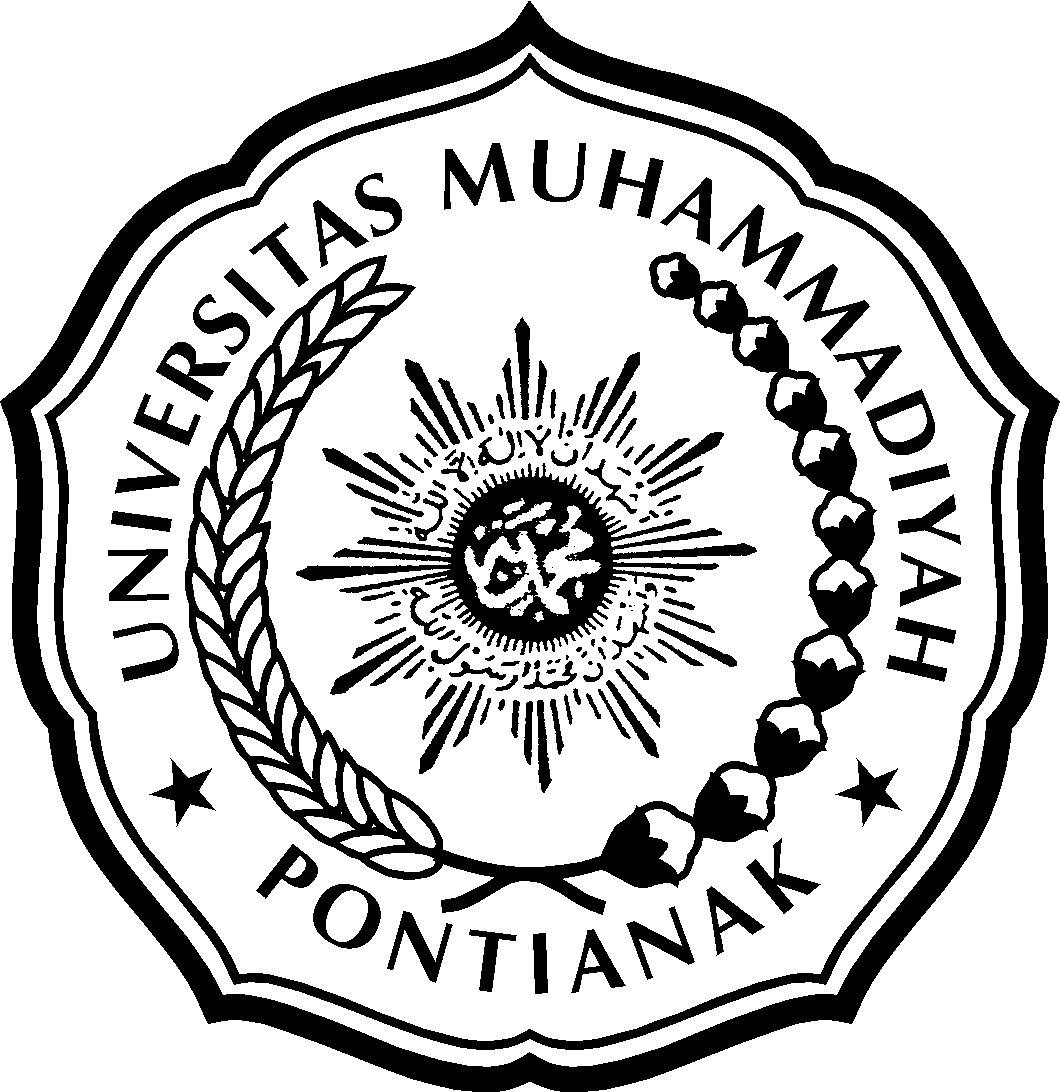 NASKAH PUBLIKASIOLEH :SRI WAHYUNINPM: 101510664PROGRAM STUDI KESEHATAN MASYARAKATFAKULTAS ILMU KESEHATANUNIVERSITAS MUHAMMADIYAH PONTIANAK2015FAKTOR-FAKTOR YANG BERHUBUNGAN DENGAN KEJADIAN GAGAL GINJAL TERMINAL PADA PENDERITA DIABETES MELLITUS TIPE 2 DI RSUD DR SOEDARSO DAN RSU.YARSI PONTIANAK NASKAH PUBLIKASIDiajukan Untuk Melengkapi Sebagian Persyaratan MenjadiSarjana Kesehatan Masyarakat (SKM)OLEH :SRI WAHYUNINPM: 101510664PROGRAM STUDI KESEHATAN MASYARAKATFAKULTAS ILMU KESEHATANUNIVERSITAS MUHAMMADIYAH PONTIANAK2015LEMBAR PENGESAHANNASKAH PUBLIKASIDiajukan Sebagai Salah Satu Syarat Untuk Memperoleh GelarSarjana Kesehatan Masyarakat (SKM)Peminatan Epidemiologi KesehatanOLEH :SRI WAHYUNINPM: 101510664Pontianak, Maret 2016Mengetahui,Pembimbing 1Pembimbing 2(Ismael Saleh, SKM, M.Sc)NIDN: 1204097901(Indah Budiastutik, SKM, M.Kes)NIDN: 1102018001